Publicado en Madrid el 25/11/2019 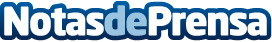 Schréder participa en la jornada técnica de Iluminación inteligente y saludable 4.0Schréder participa este martes 26 de noviembre en la jornada técnica de Iluminación inteligente y saludable 4.0 organizada por el CEI en colaboración con el Concello de Vigo y la Diputación de Pontevedra en el Auditorio del Concello de VigoDatos de contacto:Marta del Campo949325080 Nota de prensa publicada en: https://www.notasdeprensa.es/schreder-participa-en-la-jornada-tecnica-de Categorias: Galicia Innovación Tecnológica Construcción y Materiales http://www.notasdeprensa.es